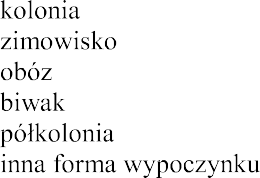 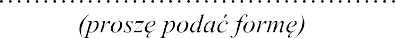 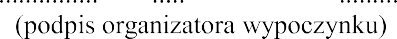 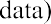 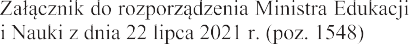 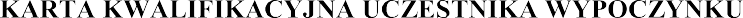 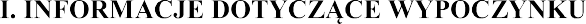 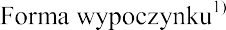    X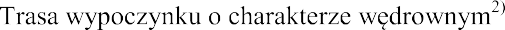 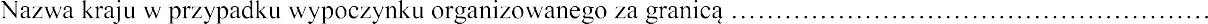 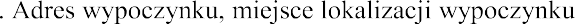    2. Termin wypoczynku 07.08.2023 – 11.08.2023 r.   Centrum Edukacji Młodzieży im. ks. Jerzego Popiełuszki, ul. ks. Bronisława Markiewicza 10, 87-134 Górsk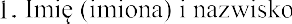 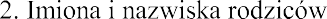 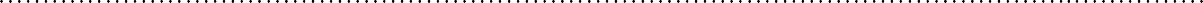 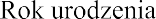 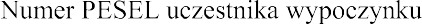 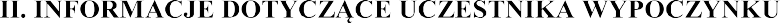 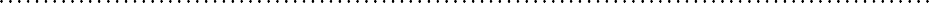 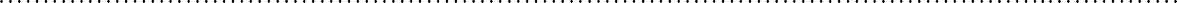 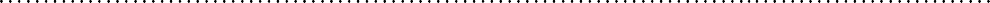 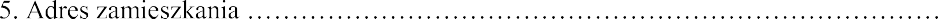 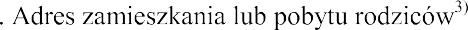 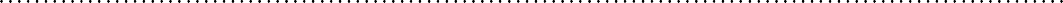 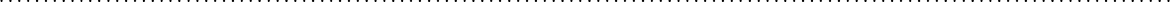 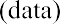 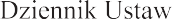 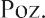 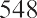 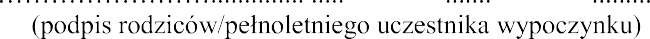 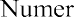 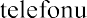 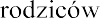 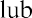 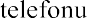 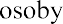 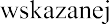 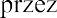 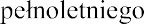 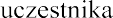 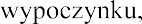 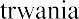 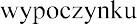 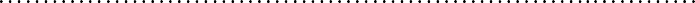 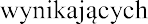 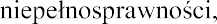 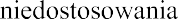 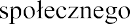 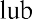 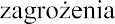 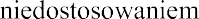 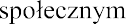 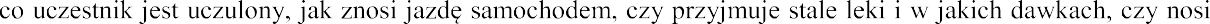 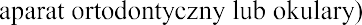 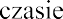 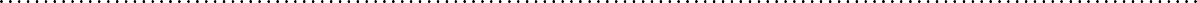 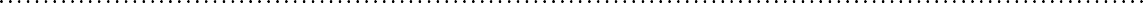 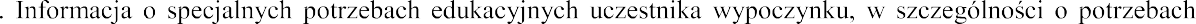 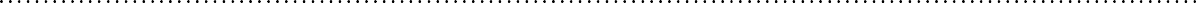 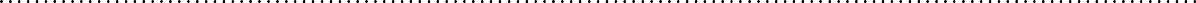 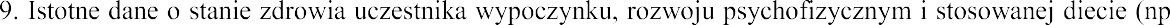 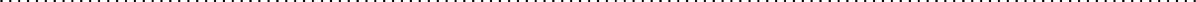 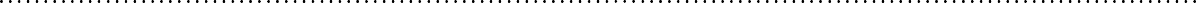 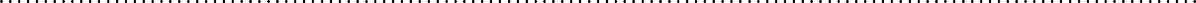 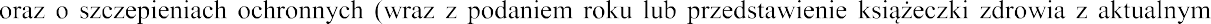 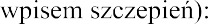 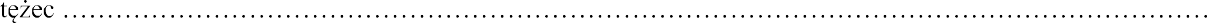 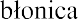 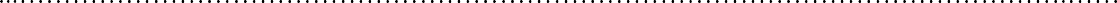 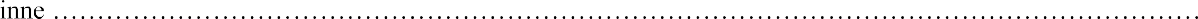 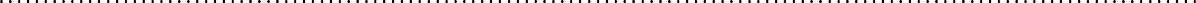 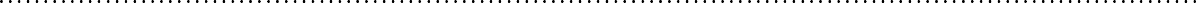 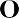 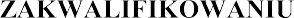 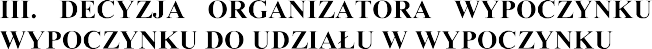 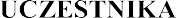 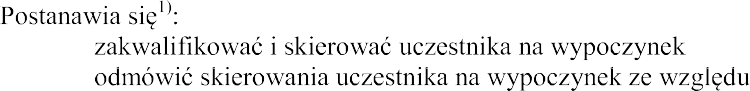 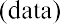 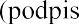 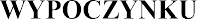 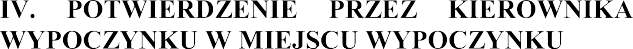 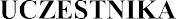 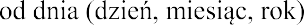 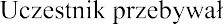 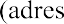 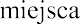 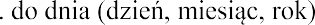 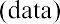 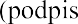 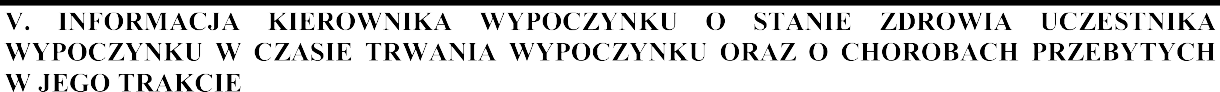 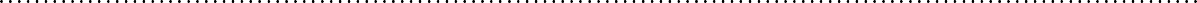 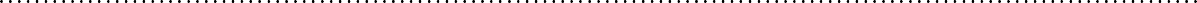 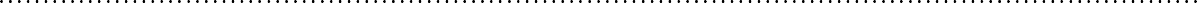 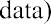 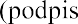 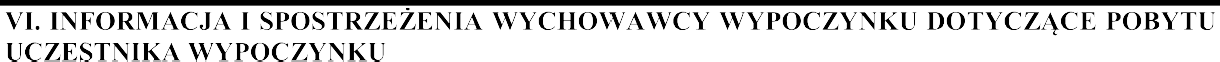 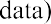 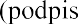 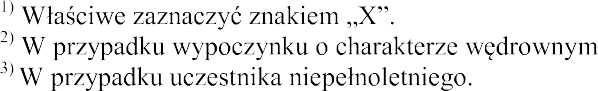 Załącznik nr 1 do karty kwalifikacyjnejKierując się doświadczeniem z wieloletniej pracy z dziećmi i młodzieżą, biorąc pod uwagę zmiany przepisów, uprzejmie prosimy o podpisanie oświadczenia.OŚWIADCZENIESyn/Córka* będzie przestrzegał/a* regulaminu Uczestnika.Zobowiązuje się do poniesienia odpowiedzialności materialnej za szkody wyrządzone przez moje dziecko.W przypadku drastycznego naruszenia regulaminu może zostać podjęta decyzja 
o usunięciu uczestnika z placówki na koszt rodziców.…………………………………………………………………………………………………(imię i nazwisko dziecka)……………………………………………………………………………………………………………………………………………………………………………………………………(imię i nazwisko rodzica/opiekuna posiadającego oświadczenie, kod, adres, miejscowość, ulica)………………………………………(podpis ojca, matki lub opiekuna)  .*niepotrzebne skreślićZałącznik nr 2 do karty kwalifikacyjnejKierując się doświadczeniem z wieloletniej pracy z dziećmi i młodzieżą, biorąc pod uwagę zmiany przepisów, uprzejmie prosimy o podpisanie oświadczenia.OŚWIADCZENIEOświadczam, że moje dziecko ………………………………………………………:(imię i nazwisko dziecka)Jest zdrowe w dniu rozpoczęcia półkolonii, nie ma objawów infekcji oraz objawów  chorobowych sugerujących chorobę zakaźną/COVID-19 (podwyższona temperatura, kaszel, katar, duszności, biegunka, wymioty, wysypka).Nie zamieszkuje z osobą przebywającą w izolacji w warunkach domowych i nie miało kontaktu z osobą podejrzaną o zakażenie w okresie 10 dni przed rozpoczęciem wypoczynku.W okresie pandemii nie przebywało za granicą.Jest przygotowane do stosowania się do wytycznych i regulaminów uczestnictwa związanych z zachowaniem dystansu społecznego oraz przestrzeganiem obowiązujących w tym zakresie przepisów i zasad higieny.……………………………………………………………………………………………………………………………………………………………………………………………………(imię i nazwisko rodzica/opiekuna posiadającego oświadczenie, kod, adres, miejscowość, ulica)………………………………………(podpis ojca, matki lub opiekuna)  .Załącznik nr 3do karty kwalifikacyjnejKierując się doświadczeniem z wieloletniej pracy z dziećmi i młodzieżą, biorąc pod uwagę zmiany przepisów, uprzejmie prosimy o podpisanie oświadczenia.OŚWIADCZENIERodzice zobowiązują się do udostępnienia kierownikowi półkolonii numeru telefonu lub innego kontaktu zapewniającego szybką komunikację.Rodzice zobowiązują się do niezwłocznego odbioru dziecka z półkolonii w przypadku wystąpienia u ich dziecka niepokojących objawów choroby (podwyższona temperatura, kaszel, katar, duszności, biegunka, wymioty, wysypka).Osoby odprowadzające dziecko na zbiórkę są zdrowe, nie mają objawów infekcji lub choroby zakaźnej, nie podlega obowiązkowej kwarantannie lub izolacji.Jeżeli dziecko choruje na chorobę przewlekłą, zwiększającą ryzyko ciężkiego przebiegu COVID-19, opiekun ma obowiązek poinformować kierownika o tym fakcie, na etapie zgłaszania udziału w półkoloniach, w karcie kwalifikacyjnej uczestnika.…………………………………………………………………………………………………(imię i nazwisko dziecka)……………………………………………………………………………………………………………………………………………………………………………………………………(imię i nazwisko rodzica/opiekuna posiadającego oświadczenie, kod, adres, miejscowość, ulica)………………………………………(podpis ojca, matki lub opiekuna)  .KLAUZULA ZGODYCzy zgadasz się na przetwarzanie Twojego wizerunkuJeżeli zaznaczyłeś TAK, informujemy Cię, iż:zgodnie z art. 13 ust. 1 i 2 Rozporządzenia Parlamentu Europejskiego i Rady (UE) 2016/679 z dnia 
27 kwietnia 2016 r. w sprawie ochrony osób fizycznych w związku przetwarzaniem danych osobowych 
i w sprawie swobodnego przepływu takich danych oraz uchylenia dyrektywy 95/46/W – ogólne rozporządzenie o ochronie danych (RODO), informujemy, iż:Administratorem Twoich danych osobowych będzie dyrektor Centrum Edukacji Młodzieży im. ks. Jerzego Popiełuszki w Górsku. Możesz się z nim kontaktować w następujący sposób: listownie na adres siedziby: 87-134 Górsk, ul. ks. Bronisława Markiewicza 10, e-mailowo cem_gorsk@wp.pl, telefonicznie 507 932 361.Do kontaktów w sprawie ochrony Twoich danych osobowych został także powołany inspektor ochrony danych, z którym możesz się kontaktować wysyłając e-mail na adres cem_gorsk@wp.plTwoje dane osobowe przetwarzane będą zgodnie z  art. 6 ust. 1 lit a RODO,  w celu wykorzystanie Twojego wizerunku w promowaniu działalności administratora, informowania o organizowanych przez niego wydarzeniach, związanych z działalnością statutową administratora  . Twoja dane osobowe możemy przekazywać i udostępniać wyłącznie podmiotom uprawnionym na podstawie obowiązujących przepisów prawa są nimi np.: sądy, organy ścigania, podatkowe oraz inne podmioty publiczne, gdy wystąpią z takim żądaniem oczywiście w oparciu o stosowną podstawę prawną. Twoje dane osobowe możemy także przekazywać podmiotom, które przetwarzają je na zlecenie administratora tzw. podmiotom przetwarzającym, są nimi, np.: podmioty świadczące usługi informatyczne, telekomunikacyjne, pocztowe i inne, jednakże przekazanie Twoich danych nastąpić może tylko wtedy, gdy zapewnią one odpowiednią ochronę Twoich praw. Twoje dane osobowe będą przechowywane przez okres zgodny z obowiązującymi przepisami prawa, następnie zostaną usunięte.Masz prawo do żądania od administratora dostępu do danych, możesz je sprostować, gdy zachodzi taka konieczność. Masz także prawo żądania usunięcia lub ograniczenia przetwarzania, prawo do wniesienia sprzeciwu wobec przetwarzania, a także prawo do przenoszenia danych. Przetwarzanie odbywa się na podstawie Twojej zgody informujemy więc, że zgoda może być cofnięta w dowolnym momencie. W przypadku, gdy nie wyrazisz zgody Twój wizerunek nie zostanie wykorzystany do zrealizowania celu administratora.Przysługuje Ci także skarga do organu nadzorczego - Prezesa Urzędu Ochrony Danych Osobowych, gdy uznasz, iż przetwarzanie Twoich danych osobowych Pani/Pana dotyczących narusza przepisy ogólnego rozporządzenia o ochronie danych osobowych z dnia 27 kwietnia 2016 r.Twoje dane nie będą przetwarzane w sposób zautomatyzowany, w tym również w formie profilowania.……………………………………………………………                                      Podpis  UPOWAŻNIENIE DO ODBIORU DZIECKAUpoważniam .................................................................................................................................                               (imię i nazwisko osoby upoważnionej)do odbioru mojego dziecka ...........................................................................................................                                                                                    (imię i nazwisko dziecka)w okresie ...........................................................................................................................................................................                                       …………….........................................................(data)					             (czytelny podpis rodzica lub opiekuna)TAKZaznacz Twoją decyzjęNIE